FICHA DE INSCRIÇÃO (ANEXO III) – PROCESSO DE PRÉ-SELEÇÃOPROGRAMA DE INTERCÂMBIO INTERNACIONAL PRESENCIAL2º semestre/2022EDITAL  ARII  n. 02/2022Nome completo: Data de Nascimento (dd/mm/aaaa): RA: Curso: 	Turno: MAT   VESP   NOT  Integral (MAT/VESP)   Integral (VESP/NOT)Período: º  semestre   Média acadêmica: Endereço: CEP:  Cidade/Estado: Telefone:  Celular:    E-mail:       Já participou de intercâmbio internacional?    Sim          NãoBolsa na PUC-SP:  ProUni       Pindorama       Bolsa Mérito Filantrópica       Fundasp 100% Fundasp 50%       Outra:            Não possuo bolsa de estudos na PUC-SP
Opção de IES de destino (indique até 5 IES): 
IES 1: IES 2 : IES 3 : IES 4:  IES 5:     Declaro que cumpro os requisitos do Edital ARII n. 02/2022 referente ao processo de pré-seleção do Programa de Intercâmbio Internacional Presencial – 2º semestre/2022 e que estou de acordo com seu conteúdo e ciente de que minha participação no referido processo está condicionada à apresentação dos documentos exigidos no referido Edital, ao cumprimento dos requisitos, à devida inscrição nas duas etapas (ARII e Nucvest), à aprovação na(s) prova(s) de idioma(s) – quando aplicável –  e ao pagamento da taxa de inscrição. São Paulo,  .

______________________
assinatura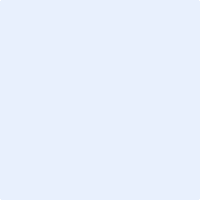 